ПРОТОКОЛ заседания конкурсной комиссииАКЦИОНЕРНОЕ ОБЩЕСТВО «ВАГОНРЕММАШ» (АО «ВРМ»)«02» сентября 2020 г.					                № ВРМ – ЗК/48 - КК1Присутствовали:Председатель конкурснойКомиссии								             Члены Конкурсной комиссии:Повестка дня:     О подведении итогов запроса котировок цен № 48/ЗК-АО «ВРМ» /2020 с целью выбора организации на право заключения договора на поставку интерьера служебного купе, косого коридора пассажирских вагонов модели 47К для нужд Воронежского ВРЗ – филиала АО «ВРМ» в 2020г.-2021г.     Информация представлена начальником сектора по проведению конкурсных процедур и мониторингу цен на закупаемые ТМЦ Беленковым С.А.                                            Комиссия решила:         1) В связи с тем, что не подано ни одной котировочной заявки, признать запрос котировок цен № 48/ЗК-АО «ВРМ»/2020 несостоявшимся.Подписи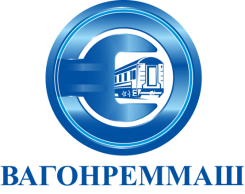 АКЦИОНЕРНОЕ ОБЩЕСТВО «ВАГОНРЕММАШ»105005, г. Москва, наб. Академика Туполева, дом 15, корпус 2, офис 27тел. (499) 550-28-90, факс (499) 550-28-96, www.vagonremmash.ru